                ҠАРАР                                                                      ПОСТАНОВЛЕНИЕ   2018 йыл 09 январь 		          № 2                    09 января  2018 годаОб утверждении плана деятельности Совета на 1 квартал 2018 года  и Администрации сельского поселения Ирсаевский сельсовет муниципального района Мишкинский район Республики Башкортостан за 2018 год и на 1 квартал 2018 года	Заслушав и обсудив представленный проект плана деятельности Совета на 1 квартал 2018 года  и Администрации сельского поселения Ирсаевский сельсовет муниципального района Мишкинский район Республики Башкортостан за 2018 год и на 1 квартал 2018 года, ПОСТАНОВЛЯЮ:	1.План деятельности плана деятельности Совета на 1 квартал 2018 года  и Администрации сельского поселения Ирсаевский сельсовет муниципального района Мишкинский район Республики Башкортостан за 2018 год и на 1 квартал 2018 года утвердить (прилагается).	2.Контроль исполнения данного постановления возложить на управляющую делами администрации Сельского поселения Ялитову Л.И.Глава сельского поселения                                                     А. И. Андриянова                                                           Утвержден                                                                                                                           постановлением Главы администрации сельского поселения Ирсаевский сельсовет                                                                                                                                 муниципального района                                                                                                                            Мишкинский  район                                                                                                                                     Республики Башкортостан« 09» января  2018 г. № 2П  Л  А  Ндеятельности Администрации сельского поселения Ирсаевский сельсовет муниципального района Мишкинский район Республики Башкортостан на   2018 годаУправляющая делами администрации СП                                      Л.И.ЯлитоваБАШҠОРТОСТАН РЕСПУБЛИКАҺЫ  МИШКӘ  РАЙОНЫ МУНИЦИПАЛЬ РАЙОНЫНЫҢ ИРСАЙ АУЫЛ СОВЕТЫ АУЫЛ БИЛӘМӘҺЕХАКИМИӘТЕ452344, Ирсай ауылы, Мәктәп урамы, 2Тел: 2-37-47, 2-37-22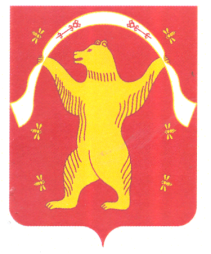 РЕСПУБЛИКА БАШКОРТОСТАН АДМИНИСТРАЦИЯСЕЛЬСКОГО ПОСЕЛЕНИЯИРСАЕВСКИЙ СЕЛЬСОВЕТМУНИЦИПАЛЬНОГО РАЙОНАМИШКИНСКИЙ РАЙОН452344, д. Ирсаево, улица Школьная, 2Тел:2-37-47, 2-37-22№№п/пНаименование мероприятияСроки исполненияСроки исполненияОтветственныеисполнители1.Об утверждении плана деятельности  Совета на 1 квартал 2018 года, Администрации сельского поселения Ирсаевский сельсовет муниципального района Мишкинский район Республики Башкортостан на 2018 год и на 1 квартал 2018 годаЯнварь2018 г.Январь2018 г.управляющая делами Администрация СП2.О проведении профилактической операции «Жилище-2018» на территории сельского поселения Ирсаевский сельсовет муниципального района Мишкинский район Республики Башкортостан.январь2018 г.январь2018 г.управляющая делами администрации СП, актив СП (по согласованию)3.Об организации  и ведении воинского учета в администрации  сельского поселения Ирсаевский сельсовет муниципального района Мишкинский район Республики Башкортостан.февраль2018 г.февраль2018 г.Специалист 2 категории администрация СП (по согласованию)4.О принятие плана мероприятий по проведению  «Года семьи» на территории СП.март2018г.март2018г.управляющая делами администрации СП, актив СП ( по согласованию)5.Об утверждении плана работы Совета и администрации сельского поселения на 2-ой квартал 2018 годамарт2018гмарт2018гуправляющая делами администрации СП6.О подготовке к празднованию 73-ой годовщины Победы советского народа  в ВОВ 1941-1945г.г.апрель2018 г.Администрация СП, Совет ветеранов, директора СДК, завед.СК (по согласованию)Администрация СП, Совет ветеранов, директора СДК, завед.СК (по согласованию)7.О благоустройстве территории населенных пунктов, учреждений, производственных объектов сельского поселенияАпрель 2018 г.Администрация СП, руководители учреждений (по согласованию)Администрация СП, руководители учреждений (по согласованию)8.О профилактике и предупреждению пожарной безопасности в весенне-летний период  на территории сельского поселениямай2018Администрация СП, Депутаты СП, старосты и активАдминистрация СП, Депутаты СП, старосты и актив9.О подготовке и проведение праздника «Сабантуй-2018»Май2018г.Администрация СП, директора СДК, зав.СК ( по согласованию)Администрация СП, директора СДК, зав.СК ( по согласованию)10.Об утверждении плана работы Совета и администрации сельского поселения на 3-ий квартал 2018 годаиюнь 2018 г.Администрация СП управляющая деламиАдминистрация СП управляющая делами11.11.1.О ходе заготовки кормов для общественного скота и скота частного сектора населения11.2.О проведении мониторинга скота на территории сельского поселенияИюль 2018г.администрация СПадминистрация СП12.О ходе подготовки объектов социального культурного значения к работе в осенне-зимний периодавгуст 2018 г.руководители учреждений (по согласованию)руководители учреждений (по согласованию)13.Об обеспечении населения товарами первой необходимости на территории сельского поселениясентябрь2018г.предприниматели ( по согласованию)предприниматели ( по согласованию)14.О подготовке и поведении Дня пожилых людейсентябрь2018г.Совет ветеранов, администрация СП, директора СДК,СК ( по согласованию)управляющая деламиСовет ветеранов, администрация СП, директора СДК,СК ( по согласованию)управляющая делами15.О профилактике и предупреждению пожарной безопасности в осенне-зимний период на территории сельского поселенияоктябрь2018г.Администрация СП, Депутаты СП, старосты и активАдминистрация СП, Депутаты СП, старосты и актив16.О ходе подписки на периодические издания на 1-ое полугодие 2018г.октябрь2018г.начальник ОС(по согласованию)начальник ОС(по согласованию)17.О проведении Международного дня инвалидов на территории сельского поселенияноябрь 2018г.женсовет,  администрация СПженсовет,  администрация СП18.О работе сельских домов культур и сельских клубов на территории сельского поселения.ноябрь 2018г.директора СДК,СК (по согласованию)директора СДК,СК (по согласованию)19.20.1.О проведении Новогодних праздничных мероприятий.20.2.О работе ФАП по предупреждению и профилактике заболеваемости туберкулезом и других инфекционных болезнейдекабрь2018 г.администрация СП, управляющая деламизаведующие ФАП ( по согласованию)администрация СП, управляющая деламизаведующие ФАП ( по согласованию)